Torino, 3/6/2021SEGNALAZIONE PROVVEDIMENTI DI INTERESSE AGRICOLO					BURP N. 22 DEL 3 GIUGNO  2021D.D. 17 maggio 2021, n. 724 Piano regionale di selezione genetica degli ovini per la resistenza alla scrapie classica. Accertamento della somma di Euro 9.151,91 sul cap. 27675/21 dell'entrata ed impegno della somma di Euro 9.151,91 sul cap.176024/21 da liquidare ad allevatori piemontesi a titolo di indennizzo spettante per la macellazione di ovini in applicazione delle misure imposte dal Piano.http://www.regione.piemonte.it/governo/bollettino/abbonati/2021/corrente/attach/dda1400000724_10100.pdfD.D. 18 maggio 2021, n. 426 L.R. n. 63/78 art. 41 - DGR n. 54 - 8108 del 14/12/2018. Determinazione Dirigenziale n. 549 del 16/05/2019 - Approvazione liquidazione contributo alla ASSOCIAZIONE REGIONALE ALLEVATORI DEL PIEMONTE (ARAP). Autorizzazione ad ARPEA alla liquidazione della somma lorda complessiva di Euro 100.000,00. (Conv. Rep. n. 146 del 12 luglio 2017)http://www.regione.piemonte.it/governo/bollettino/abbonati/2021/corrente/attach/dda1700000426_10400.pdfD.D. 19 maggio 2021, n. 427 D.G.R. n. 40-8721 del 5 aprile 2019. Accertamento di E 1.001.672,81 quali minori risorse finanziarie utilizzate con il bando 2019 per l'assegnazione di aiuti alle aziende agricole per la riconversione degli impianti di actinidia danneggiati da cause fitosanitarie, inclusa la moria, approvato con la D.D. n. 548 del 16 maggio 2019 e s.m.i..http://www.regione.piemonte.it/governo/bollettino/abbonati/2021/corrente/attach/dda1700000427_10400.pdfD.D. 19 maggio 2021, n. 428 L.R. n. 63/78 art. 50. D.G.R. n. 11-5559 del 25/3/2013. Piano verde - Programma regionale per la concessione di contributi negli interessi sui prestiti per la conduzione aziendale. Approvazione bando 2021 ed istruzioni operative per cooperative agricole ed altre forme associate composte da almeno cinque imprenditori agricoli.http://www.regione.piemonte.it/governo/bollettino/abbonati/2021/corrente/attach/dda1700000428_10400.pdfD.D. 20 maggio 2021, n. 429 L.R. 63/78 art. 50. D.G.R. n. 11-5559 del 25/03/2013. Programma regionale per la concessione di contributi negli interessi sui prestiti per la conduzione aziendale contratti da imprenditori agricoli e da altre forme associate composte da meno di cinque imprenditori agricoli. Bando 2020. Incarico all'ARPEA all'esecuzione dei pagamenti.http://www.regione.piemonte.it/governo/bollettino/abbonati/2021/corrente/attach/dda1710000429_10400.pdfD.D. 20 maggio 2021, n. 431 PSR 2014-2020 - Misura 10 (Pagamenti agro-climatico-ambientali) Sottomisura 10.1 e Misura 11 (Agricoltura biologica). Disposizioni applicative per la campagna 2021 riguardanti le domande di pagamento.http://www.regione.piemonte.it/governo/bollettino/abbonati/2021/corrente/attach/dda1700000431_10400.pdfD.D. 26 maggio 2021, n. 450 Misure per la lotta obbligatoria contro la Flavescenza Dorata della vite nella Regione Piemonte per l'anno 2021. Decreto Ministeriale n. 32442 del 31/05/2000.http://www.regione.piemonte.it/governo/bollettino/abbonati/2021/corrente/attach/dda1700000450_10400.pdfD.D. 27 maggio 2021, n. 457 Decreto Ministeriale n. 32442 del 31/05/2000 "Misure per la lotta obbligatoria contro la Flavescenza Dorata della vite": Piano Operativo per l'anno 2021 e procedure per la segnalazione di situazioni a rischio per la diffusione della malattia.http://www.regione.piemonte.it/governo/bollettino/abbonati/2021/corrente/attach/dda1700000457_10400.pdfDeliberazione della Giunta Regionale 21 maggio 2021, n. 3-3255 Art. 20 della l.r. 23/08 e sm.i. e D.G.R. n. 19-1707 dell’11.3.11 e s.m.i.: individuazione e conferimento dell’incarico di vice direttore del Direttore della direzione A1400A “Sanita' e welfare”, al dott. Franco RIPA.http://www.regione.piemonte.it/governo/bollettino/abbonati/2021/corrente/attach/dgr_03255_1050_21052021.pdfDeliberazione della Giunta Regionale 21 maggio 2021, n. 4-3256 Art. 20 della l.r. 23/08 e sm.i. e D.G.R. n. 19-1707 dell’11.3.11 e s.m.i.: individuazione e conferimento dell’incarico di vice direttore del Direttore della direzione A1400A “Sanita' e welfare”, al dott. Livio TESIO.http://www.regione.piemonte.it/governo/bollettino/abbonati/2021/corrente/attach/dgr_03256_1050_21052021.pdfDeliberazione della Giunta Regionale 21 maggio 2021, n. 5-3257 Art. 20 della L.R. 23/08 e sm.i. e D.G.R. n. 19-1707 dell’11.3.11 e s.m.i.: individuazione e conferimento dell’incarico di Vice Direttore del Direttore della Direzione A1400A “Sanita' e Welfare”, al dott. Bartolomeo GRIGLIO.http://www.regione.piemonte.it/governo/bollettino/abbonati/2021/corrente/attach/dgr_03257_1050_21052021.pdfDeliberazione della Giunta Regionale 21 maggio 2021, n. 7-3259 Deliberazione 3/2008 del Comitato Istituzionale dell'Autorita' di Bacino "Programma generale di gestione dei sedimenti del fiume Po - stralcio da confluenza Stura a confluenza Tanaro". Aggiornamento del Programma Operativo confluenza Po-Sesia. Revoca della D.G.R. 13-12388 del 26 ottobre 2009.http://www.regione.piemonte.it/governo/bollettino/abbonati/2021/corrente/attach/dgr_03259_1050_21052021.pdfD.D. 21 maggio 2021, n. 434 Oggetto. Legge 12 dicembre 2016 n. 238 - DD n.573 del 18 agosto 2020 - Sblocco riserva vendemmiale prodotto vendemmia 2020 - DOCG Astihttp://www.regione.piemonte.it/governo/bollettino/abbonati/2021/corrente/attach/dda1700000434_10400.pdfD.D. 21 maggio 2021, n. 436 L.R. n. 63/78 art. 50. D.G.R. n. 11-5559 del 25/3/2013 - Programma regionale per la concessione di contributi negli interessi sui prestiti per la conduzione aziendale. Approvazione bando 2021 ed istruzioni operative per imprenditori agricoli singoli ed altre forme associate composte da meno di cinque imprenditori agricoli.http://www.regione.piemonte.it/governo/bollettino/abbonati/2021/corrente/attach/dda1700000436_10400.pdfD.D. 23 maggio 2021, n. 440 L.r. 5/2018. Impegno di euro 1.050.000,00 sul capitolo di spesa 177135/2023 del bilancio finanziario gestionale 2021- 2023 annualità 2023 favore di ARPEA, quali contributi regionali da erogare agli ATC e CA per la prevenzione, il risarcimento e l'accertamento dei danni arrecati dalla fauna selvatica alle colture agricole.http://www.regione.piemonte.it/governo/bollettino/abbonati/2021/corrente/attach/dda1700000440_10400.pdfD.D. 24 maggio 2021, n. 444 Recepimento dei nominativi designati nel Tavolo per l'irrigazione e la bonifica, articolazione del Tavolo del partenariato agroalimentare e rurale, in attuazione della deliberazione della Giunta regionale 20 dicembre 2019, n. 51-808.http://www.regione.piemonte.it/governo/bollettino/abbonati/2021/corrente/attach/dda1700000444_10400.pdfDeliberazione della Giunta Regionale 28 maggio 2021, n. 33-3315Legge 157/1992. Legge 248/2005. Legge regionale 5/2018. Approvazione dell’elenco dell’Organizzazione e Gestione Ungulati Ruminanti (OGUR) con validita' 2021-2025.http://www.regione.piemonte.it/governo/bollettino/abbonati/2021/corrente/attach/dgr_03315_1050_28052021.pdfDeliberazione della Giunta Regionale 28 maggio 2021, n. 34-3316 Legge 157/1992. Decreto legge 203/2005, articolo 11 quaterdecies, comma 5. Legge regionale 5/2018, articolo 13. Stagione venatoria 2021/2022. Disposizioni, a stralcio del calendario venatorio, sull'avvio della caccia di selezione al capriolo. Approvazione dei piani di prelievo selettivo alla specie capriolo negli Istituti venatori. Primo elenco.http://www.regione.piemonte.it/governo/bollettino/abbonati/2021/corrente/attach/dgr_03316_1050_28052021.pdfREGIONE PIEMONTE - LEGGE REGIONALE Legge regionale 28 maggio 2021, n. 12 Sostegno alla coltura della canapa (Cannabis sativa L.) e alle relative filiere produttive.http://www.regione.piemonte.it/governo/bollettino/abbonati/2021/corrente/attach/aa_aa_regione%20piemonte%20-%20legge%20regionale_2021-05-31_77089.pdfRegione Piemonte Direzione Istruzione, Formazione e Lavoro Avviso di selezione pubblica per il conferimento dell’incarico di Direttore dell’Agenzia Piemonte Lavoro. Pubblicazione Cv candidato idoneo.http://www.regione.piemonte.it/governo/bollettino/abbonati/2021/corrente/attach/aa_aa_regione%20piemonte_2021-05-31_77104.pdf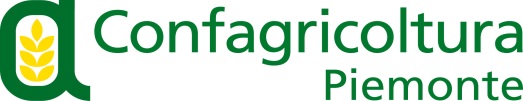 